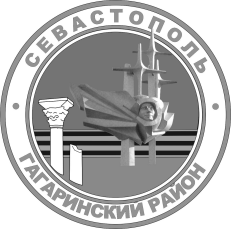 МЕСТНАЯ АДМИНИСТРАЦИЯ  ВНУТРИГОРОДСКОГО МУНИЦИПАЛЬНОГО ОБРАЗОВАНИЯГОРОДА СЕВАСТОПОЛЯ ГАГАРИНСКИЙ МУНИЦИПАЛЬНЫЙ ОКРУГПОСТАНОВЛЕНИЕ« 15 » ноября 2021 г.                                                                             № 68 - ПМАО Порядке формирования и применения кодов бюджетной классификации Российской Федерации в части, относящейся к бюджету внутригородского муниципального образования города Севастополя Гагаринский 
муниципальный округВ соответствии с Бюджетным кодексом Российской Федерации, приказом Министерства финансов Российской Федерации от 06 июня 2019 г. № 85н «О Порядке формирования и применения кодов бюджетной классификации Российской Федерации, их структуре и принципах назначения» местная администрация внутригородского муниципального образования города Севастополя Гагаринский муниципальный округ постановляет:1. Утвердить Порядок формирования и применения кодов бюджетной классификации Российской Федерации в части, относящейся к бюджету внутригородского муниципального образования города Севастополя Гагаринский муниципальный округ согласно приложению.2. Установить, что Порядок формирования и применения кодов бюджетной классификации Российской Федерации в части, относящейся к бюджету внутригородского муниципального образования города Севастополя Гагаринский муниципальный округ применяется к правоотношениям, возникающим при составлении и исполнении бюджета внутригородского муниципального образования города Севастополя Гагаринский муниципальный округ, начиная с бюджета на 2022 год и на плановый период 2023 и 2024 годов.3. Признать утратившими силу с 01 января 2022 года следующие постановления местной администрации внутригородского муниципального образования города Севастополя Гагаринский муниципальный округ:- постановление местной администрации внутригородского муниципального образования города Севастополя Гагаринский 
муниципальный округ от 14 ноября 2019 г. № 71-ПМА «О Порядке формирования и применения кодов бюджетной классификации Российской Федерации в части, относящейся к бюджету внутригородского муниципального образования города Севастополя Гагаринский муниципальный округ»;- постановление местной администрации внутригородского муниципального образования города Севастополя Гагаринский 
муниципальный округ от 30 сентября 2020 г. № 47-ПМА «О внесении изменений в постановление местной администрации внутригородского муниципального образования города Севастополя Гагаринский муниципальный округ от 14 ноября 2019 г № 71-ПМА «О Порядке формирования и применения кодов бюджетной классификации Российской Федерации в части, относящейся к бюджету внутригородского муниципального образования города Севастополя Гагаринский муниципальный округ».4. Настоящее постановление вступает в силу с момента официального обнародования.5. Контроль за выполнением настоящего постановления возложить на заместителя Главы местной администрации внутригородского муниципального образования города Севастополя Гагаринский муниципальный округ (О.В. Гомонец).Глава внутригородского муниципального образования, исполняющий полномочияпредседателя Совета, Глава местной администрации                                                               А.Ю. ЯрусовПриложение к постановлению местной администрации внутригородского муниципального образования города Севастополя Гагаринский муниципальный округот «15» ноября 2021 г. № 68- ПМАПорядок формирования и применения кодов бюджетной классификации Российской Федерации в части, относящейся к бюджету внутригородского муниципального образования города Севастополя Гагаринский муниципальный округ I. Общие положенияБюджетная классификация доходов, расходов и источников финансирования дефицитов бюджетов, которая в соответствии с Бюджетным кодексом Российской Федерации является единой для бюджетов бюджетной системы Российской Федерации, применяется в соответствии с Порядком, утвержденным Министерством финансов Российской Федерации. Настоящие Порядок формирования и применения кодов бюджетной классификации Российской Федерации в части, относящейся к бюджету внутригородского муниципального образования города Севастополя Гагаринский муниципальный округ (далее – местный бюджет), разработан в соответствии с положениями Бюджетного кодекса Российской Федерации и приказом Министерства финансов Российской Федерации от 06 июня 2019 г. 
№ 85н «О Порядке формирования и применения кодов бюджетной классификации Российской Федерации, их структуре и принципах назначения» (далее – Порядок Министерства финансов) и устанавливает принципы назначения, структуру, общие требования к порядку формирования и применения кодов бюджетной классификации Российской Федерации, а также присвоение кодов составным частям бюджетной классификации Российской Федерации, которые в соответствии с Бюджетным кодексом Российской Федерации являются едиными для бюджетов бюджетной системы Российской Федерации.Порядок применяется участниками бюджетного процесса внутригородского муниципального образования города Севастополя Гагаринский муниципальный округ при составлении проекта и исполнении местного бюджета начиная с бюджета 2022 года и на плановый период 
2023 и 2024 годов, если иное не будет установлено Министерством финансов Российской Федерации, нормативно-правовыми актами финансового органа города Севастополя.II. Классификация доходов местного бюджетаКлассификация доходов местного бюджета, в том числе общие требования к порядку формирования перечня кодов подвидов доходов, применяется в соответствии с Порядком Министерства финансов.Перечень главных администраторов доходов бюджета внутригородского муниципального образования города Севастополя Гагаринский муниципальный округ, которые являются органами местного самоуправления и закрепляемые за ними виды (подвиды) доходов бюджета, устанавливается согласно приложению № 1 к настоящему Порядку.III. Классификация расходов местного бюджета 1. Общие положенияКлассификация расходов местного бюджета (далее – классификация расходов) представляет собой группировку расходов бюджета и отражает направление бюджетных средств на выполнение органами местного самоуправления основных функций, выполнение переданных государственных полномочий и решение социально-экономических задач.Код классификация расходов бюджетов состоит из 20 знаков. Структура двадцатизначного кода классификации расходов бюджета является единой для бюджетов бюджетной системы Российской Федерации и включает следующие составные части (Таблица 1):1) кода главного распорядителя бюджетных средств (1-3 разряды);2) кода раздела (4-5 разряды);3) кода подраздела (6-7 разряды);4) кода целевой статьи (8-17 разряды);5) кода вида расходов (18-20 разряды).Таблица 12. Главные распорядители бюджетных средствКод главного распорядителя бюджетных средств состоит из трех разрядов и формируется с применением числового ряда: 1, 2, 3, 4, 5, 6, 7, 8, 9, 0. Код главного распорядителя бюджетных средств устанавливается в соответствии с утвержденным в составе ведомственной структуры расходов бюджета перечнем главных распорядителей бюджетных средств.Главному распорядителю бюджетных средств, обладающему полномочиями главного администратора доходов бюджета, присваивается код главного распорядителя бюджетных средств, соответствующий коду главы. 3. Разделы, подразделы, целевые статьи и виды расходов3.1. Разделы, подразделыКлассификация расходов местного бюджета содержит разделы, отражающие направление финансовых ресурсов на выполнение основных функций органами местного самоуправления. Разделы детализированы подразделами, конкретизирующими направление бюджетных средств на выполнение функций в пределах разделов. Коды разделов и подразделов являются едиными для бюджетов бюджетной системы Российской Федерации.Перечень разделов и подразделов классификации расходов определен Бюджетным кодексом Российской Федерации. Отнесение расходов на соответствующие разделы и подразделы классификации расходов осуществляется в соответствии с Порядком Министерства финансов.3.2. Целевые статьи расходов бюджетаЦелевые статьи расходов бюджета обеспечивают привязку бюджетных ассигнований к муниципальным программам, и (или) не включенным в муниципальные программы направлениям деятельности органов местного самоуправления, указанных в ведомственной структуре расходов местного бюджета, и (или) к расходным обязательствам, подлежащим исполнению за счет средств местного бюджета.Код целевой статьи расходов бюджетов состоит из десяти разрядов 
(8 - 17 разряды кода классификации расходов бюджетов, 1-10 разряды кода целевой статьи).Структура кода целевой статьи расходов бюджета устанавливается с учетом положений Порядка Министерства финансов и включает (Таблица 2):Таблица 2Разряды кода целевой статьи предназначены:- 1 и 2 для кодирования муниципальных программ (непрограммных направлений деятельности);- 3 для кодирования подпрограмм в рамках муниципальных программ (группа непрограммных направлений деятельности);- 4 и 5 для определения направления расходов на выполнение цели или основного мероприятия муниципальной программы (подпрограммы) или непрограммного направления деятельности;- 6 и 10 для кодирования направлений расходования средств, конкретизирующих (при необходимости) отдельные мероприятия.Целевым статьям расходов местного бюджета присваиваются уникальные коды, сформированные с применением буквенно-цифрового ряда: 0, 1, 2, 3, 4, 5, 6, 7, 8, 9, А, Б, В, Г, Д, Е, Ж, И, К, Л, М, Н, П, Р, С, Т, У, Ф, Ц, Ч, Ш, Щ, Э, Ю, Я, A, D, Е, F, G, I, J, L, N, Р, Q, R, S, Т, U, V, W, Y, Z.Применение кодов целевых статей расходов местного бюджета необходимо производить согласно Порядку Министерства финансов.Коды направлений расходов, содержащие значения 30000 - 39990, 50000 - 59990, R0000 - R9990, L0000 - L9990, S0000 - S9990 используются исключительно для отражения направлений расходов, указанных в пункте 23 Порядка Министерства финансов.Отражение расходов местного бюджета, источником финансового обеспечения которых являются субвенции и иные межбюджетные трансферты, имеющие целевое назначение, предоставляемые из бюджета города Севастополя, осуществляется по целевым статьям расходов местного бюджета, включающим коды направлений расходов (13 - 17 (6 – 10) разряды кода расходов бюджетов), идентичным кодам направлений расходов бюджета города Севастополя, по которым отражаются расходы на предоставление вышеуказанных межбюджетных трансфертов.Внесение в течение финансового года изменений в наименование и (или) код целевой статьи расходов местного бюджета не допускается, за исключением случаев, если в течение финансового года по указанной целевой статье расходов бюджета не производились кассовые расходы, а также, если иное не установлено Порядком Министерства финансов.Перечень кодов целевых статей расходов бюджета внутригородского муниципального образования города Севастополя Гагаринский муниципальный округ представлен в приложении № 2 к настоящему Порядку.3.3. Виды расходовВиды расходов детализируют направление финансирования расходов местного бюджета по целевым статьям классификации расходов.Отнесение расходов на соответствующие виды расходов осуществляется в соответствии с Порядком Министерства финансов, в котором утверждены перечень и правила применения единых для бюджетов бюджетной системы Российской Федерации групп, подгрупп и элементов видов расходов.IV. Классификация источников финансирования дефицита бюджета внутригородского муниципального образования города Севастополя Гагаринский муниципальный округКлассификация источников финансирования дефицита местного бюджета, в том числе общие требования к порядку формирования перечня кодов статей и видов источников финансирования дефицитов бюджетов, применяется в соответствии с Порядком Министерства финансов.Перечень главных администраторов источников финансирования дефицита местного бюджета, которые являются органами местного самоуправления, и закрепляемые за ними коды источников финансирования дефицита бюджета, устанавливается согласно приложению № 3 к настоящему Порядку.Глава внутригородского муниципального образования, исполняющий полномочия председателя Совета, Глава местной администрации                                                                    А.Ю. ЯрусовПриложение № 1к Порядку формирования и применения кодов бюджетной классификации Российской Федерации в части, относящейся к бюджету внутригородского муниципального образования города Севастополя Гагаринский муниципальный округ Перечень главных администраторов доходов бюджета внутригородского муниципального образования города Севастополя Гагаринский муниципальный округ, которые являются органами местного самоуправления и закрепляемые за ними виды (подвиды) доходов бюджетаПриложение № 2к Порядку формирования и применения кодов бюджетной классификации Российской Федерации в части, относящейся к бюджету внутригородского муниципального образования города Севастополя Гагаринский муниципальный округ Переченькодов целевых статей расходов бюджета внутригородского муниципального образования города Севастополя Гагаринский муниципальный округ Приложение № 3к Порядку формирования и применения кодов бюджетной классификации Российской Федерации в части, относящейся к бюджету внутригородского муниципального образования города Севастополя Гагаринский муниципальный округ  Перечень главных администраторов источников финансирования дефицита местного бюджета, которые являются органами местного самоуправления, и закрепляемые за ними коды источников финансирования дефицита бюджетаСтруктура кода классификации расходов бюджетаСтруктура кода классификации расходов бюджетаСтруктура кода классификации расходов бюджетаСтруктура кода классификации расходов бюджетаСтруктура кода классификации расходов бюджетаСтруктура кода классификации расходов бюджетаСтруктура кода классификации расходов бюджетаСтруктура кода классификации расходов бюджетаСтруктура кода классификации расходов бюджетаСтруктура кода классификации расходов бюджетаСтруктура кода классификации расходов бюджетаСтруктура кода классификации расходов бюджетаСтруктура кода классификации расходов бюджетаСтруктура кода классификации расходов бюджетаСтруктура кода классификации расходов бюджетаСтруктура кода классификации расходов бюджетаСтруктура кода классификации расходов бюджетаСтруктура кода классификации расходов бюджетаСтруктура кода классификации расходов бюджетаСтруктура кода классификации расходов бюджетаКодглавного распорядителя бюджетных средствКодглавного распорядителя бюджетных средствКодглавного распорядителя бюджетных средствКод разделаКод разделаКод подраз-делаКод подраз-делаКод целевой статьиКод целевой статьиКод целевой статьиКод целевой статьиКод целевой статьиКод целевой статьиКод целевой статьиКод целевой статьиКод целевой статьиКод целевой статьиКод вида расходовКод вида расходовКод вида расходовКодглавного распорядителя бюджетных средствКодглавного распорядителя бюджетных средствКодглавного распорядителя бюджетных средствКод разделаКод разделаКод подраз-делаКод подраз-делаПрограммная (непрограммная) статьяПрограммная (непрограммная) статьяПрограммная (непрограммная) статьяПрограммная (непрограммная) статьяПрограммная (непрограммная) статьяНаправление расходовНаправление расходовНаправление расходовНаправление расходовНаправление расходовГруппа, подгруппа, элементГруппа, подгруппа, элементГруппа, подгруппа, элемент1234567891011121314151617181920Целевая статьяЦелевая статьяЦелевая статьяЦелевая статьяЦелевая статьяЦелевая статьяЦелевая статьяЦелевая статьяПрограммная (непрограммная) статьяПрограммная (непрограммная) статьяПрограммная (непрограммная) статьяНаправление расходовНаправление расходовНаправление расходовНаправление расходовНаправление расходовПрограмма (непрограммное направление деятельности)Тип структурного элемента (элемент непрограммного направления деятельности)Структурный элементНаправление расходовНаправление расходовНаправление расходовНаправление расходовНаправление расходов8 (1) - 9 (2)10 (3)11 (4) - 12 (5)13 (6)14 (7)15 (8)16 (9)17 (10)Код бюджетной классификации Российской ФедерацииКод бюджетной классификации Российской ФедерацииНаименование доходов бюджетаадмини-стратора доходовдоходов бюджетаНаименование доходов бюджетаГлавные администраторы доходов бюджета внутригородского муниципального образования города Севастополя Гагаринский муниципальный округ -                                                     органы местного самоуправленияГлавные администраторы доходов бюджета внутригородского муниципального образования города Севастополя Гагаринский муниципальный округ -                                                     органы местного самоуправленияГлавные администраторы доходов бюджета внутригородского муниципального образования города Севастополя Гагаринский муниципальный округ -                                                     органы местного самоуправления920Местная администрация внутригородского муниципального образования города Севастополя Гагаринский муниципальный округМестная администрация внутригородского муниципального образования города Севастополя Гагаринский муниципальный округ9201 11 09043 03 0000 120Прочие поступления от использования имущества, находящегося в собственности внутригородских муниципальных образований городов федерального значения (за исключением имущества муниципальных бюджетных и автономных учреждений, а также имущества муниципальных унитарных предприятий, в том числе казенных)9201 13 02063 03 0000 130Доходы, поступающие в порядке возмещения расходов, понесенных в связи с эксплуатацией имущества внутригородских муниципальных образований городов федерального значения 9201 13 02993 03 0000 130Прочие доходы от компенсации затрат бюджетов внутригородских муниципальных образований городов федерального значения9201 16 02010 02 0000 140Административные штрафы, установленные законами субъектов Российской Федерации об административных правонарушениях, за нарушение законов и иных нормативных правовых актов субъектов Российской Федерации9201 16 07010 03 0000 1409201 16 07090 03 0000 140Иные штрафы, неустойки, пени, уплаченные в соответствии с законом или договором в случае неисполнения или ненадлежащего исполнения обязательств перед муниципальным органом, (муниципальным казенным учреждением) внутригородского муниципального образования города федерального значения9201 16 10031 03 0000 140Возмещение ущерба при возникновении страховых случаев, когда выгодоприобретателями выступают получатели средств бюджета внутригородского муниципального образования города федерального значения9201 16 10032 03 0000 140Прочее возмещение ущерба, причиненного муниципальному имуществу внутригородского муниципального образования города федерального значения (за исключением имущества, закрепленного за муниципальными бюджетными (автономными) учреждениями, унитарными предприятиями)9201 16 10061 03 0000 140Платежи в целях возмещения убытков, причиненных уклонением от заключения с муниципальным органом внутригородского муниципального образования города федерального значения (муниципальным казенным учреждением) муниципального контракта, а также иные денежные средства, подлежащие зачислению в бюджет внутригородского муниципального образования города федерального значения за нарушение законодательства Российской Федерации о контрактной системе в сфере закупок товаров, работ, услуг для обеспечения государственных и муниципальных нужд (за исключением муниципального контракта, финансируемого за счет средств муниципального дорожного фонда)9201 16 10081 03 0000 140Платежи в целях возмещения ущерба при расторжении муниципального контракта, заключенного с муниципальным органом внутригородского муниципального образования города федерального значения (муниципальным казенным учреждением), в связи с односторонним отказом исполнителя (подрядчика) от его исполнения (за исключением муниципального контракта, финансируемого за счет средств муниципального дорожного фонда)9201 16 10100 03 0000 140Денежные взыскания, налагаемые в возмещение ущерба, причиненного в результате незаконного или нецелевого использования бюджетных средств (в части бюджетов внутригородских муниципальных образований городов федерального значения)9201 16 10123 01 0000 140Доходы от денежных взысканий (штрафов), поступающие в счет погашения задолженности, образовавшейся до 1 января 2020 года, подлежащие зачислению в бюджет муниципального образования по нормативам, действующим до 1 января 2020 года9201 17 01030 03 0000 180Невыясненные поступления, зачисляемые в бюджеты внутригородских муниципальных образований городов федерального значения9201 17 05030 03 0000 180Прочие неналоговые доходы бюджетов внутригородских муниципальных образований городов федерального значения9202 02 15001 03 0000 150Дотации бюджетам внутригородских муниципальных образований городов федерального значения на выравнивание бюджетной обеспеченности9202 02 29998 03 0000 150Субсидии бюджетам внутригородских муниципальных образований городов федерального значения на финансовое обеспечение отдельных полномочий9202 02 30024 03 0000 150Субвенции бюджетам внутригородских муниципальных образований городов федерального значения на выполнение передаваемых полномочий субъектов Российской Федерации9202 02 49999 03 0000 150Прочие межбюджетные трансферты, передаваемые бюджетам внутригородских муниципальных образований городов федерального значения9202 03 03020 03 0000 150Поступления от денежных пожертвований, предоставляемых государственными (муниципальными) организациями получателям средств бюджетов внутригородских муниципальных образований городов федерального значения9202 04 03020 03 0000 150Поступления от денежных пожертвований, предоставляемых негосударственными организациями получателям средств бюджетов внутригородских муниципальных образований городов федерального значения9202 04 03099 03 0000 150Прочие безвозмездные поступления от негосударственных организаций в бюджеты внутригородских муниципальных образований городов федерального значения9202 07 03010 03 0000 150Поступления от денежных пожертвований, предоставляемых физическими лицами получателям средств бюджетов внутригородских муниципальных образований городов федерального значения9202 07 03020 03 0000 150Прочие безвозмездные поступления в бюджеты внутригородских муниципальных образований городов федерального значения9202 08 03000 03 0000 150Перечисления из бюджетов внутригородских муниципальных образований городов федерального значения (в бюджеты внутригородских муниципальных образований городов федерального значения) для осуществления возврата (зачета) излишне уплаченных или излишне взысканных сумм налогов, сборов и иных платежей, а также сумм процентов за несвоевременное осуществление такого возврата и процентов, начисленных на излишне взысканные суммы9202 19 00000 03 0000 150Возврат остатков субсидий, субвенций и иных межбюджетных трансфертов, имеющих целевое назначение, прошлых лет из бюджетов внутригородских муниципальных образований городов федерального значенияНаименование целевой статьиКод целевой статьи расходовКод целевой статьи расходовКод целевой статьи расходовКод целевой статьи расходовНаименование целевой статьиПрограмма, (непрограм-мное направление деятельности)Тип структурного элемента (элемент непрограммного направления деятельности)Структур-ный элементНаправле-ние расходов (задачи)Наименование целевой статьи8 – 9 (1-2)10 (3)11-12 (4-5)13-17 (6-10)12345Муниципальная программа «Развитие культуры во внутригородском муниципальном образовании города Севастополя Гагаринский муниципальный округ»0100000000Подпрограмма «Организация местных и участие в организации и проведение городских праздничных и иных зрелищных мероприятиях во внутригородском муниципальном образовании города Севастополя Гагаринский муниципальный округ»0110000000Мероприятия, направленные на проведение местных праздничных и иных зрелищных мероприятий во внутригородском муниципальном образовании01100К7201Подпрограмма «Осуществление военно-патриотического воспитания граждан Российской Федерации на территории внутригородского муниципального образования города Севастополя Гагаринский муниципальный округ»0120000000Мероприятия, направленные на осуществление военно-патриотического воспитания граждан Российской Федерации на территории внутригородского муниципального образования01200В7201Муниципальная программа «Развитие физической культуры и массового спорта, организация проведения официальных физкультурно - оздоровительных и спортивных мероприятий во внутригородском муниципальном образовании города Севастополя Гагаринский муниципальный округ»0200000000Мероприятия, направленные на развитие физической культуры и массового спорта, организацию проведения официальных физкультурно - оздоровительных и спортивных мероприятий во внутригородском муниципальном образовании02000С7201Муниципальная программа «Организация и осуществление мероприятий по работе с детьми и молодежью во внутригородском муниципальном образовании города Севастополя Гагаринский муниципальный округ»0300000000Мероприятия, направленные на работу с детьми и молодежью на территории внутригородского муниципального образования03000Д7201Муниципальная программа «Реализация информационной политики и развитие средств массовой информации во внутригородском муниципальном образовании города Севастополя Гагаринский муниципальный округ»0400000000Мероприятия, направленные на информирование жителей внутригородского муниципального образования о деятельности органов местного самоуправления04000И7201Муниципальная программа «Участие в профилактике терроризма и экстремизма, а также минимизации и (или) ликвидации последствий проявлений терроризма и экстремизма, укрепление межнационального, межконфессионального единства и согласия на территории внутригородского муниципального образования города Севастополя Гагаринский муниципальный округ»0600000000Подпрограмма «Участие в профилактике терроризма и экстремизма, а также минимизации и (или) ликвидации последствий проявлений терроризма и экстремизма на территории внутригородского муниципального образования города Севастополя Гагаринский муниципальный округ»0610000000Мероприятия, направленные на участие в профилактике терроризма и экстремизма, а также минимизации и (или) ликвидации последствий проявлений терроризма и экстремизма на территории внутригородского муниципального образования06100Э7201Подпрограмма «Осуществление мер, направленных на укрепление межнационального, межконфессионального единства и согласия на территории внутригородского муниципального образования города Севастополя Гагаринский муниципальный округ»0620000000Мероприятия, направленные на укрепление межнационального, межконфессионального единства и согласия на территории внутригородского муниципального образования 06200У7201Муниципальная программа «Организация и осуществление мероприятий по защите населения от чрезвычайных ситуаций природного и техногенного характера на территории внутригородского муниципального образования города Севастополя Гагаринский муниципальный округ»0700000000Мероприятия по защите населения от чрезвычайных ситуаций природного и техногенного характера на территории внутригородского муниципального образования07000Ч7201Муниципальная программа «Организация охраны общественного порядка на территории внутригородского муниципального образования города Севастополя Гагаринский муниципальный округ»0800000000Мероприятия, направленные на организацию охраны общественного порядка на территории внутригородского муниципального образования08000П7201Муниципальная программа «Развитие благоустройства на территории внутригородского муниципального образования города Севастополя Гагаринский муниципальный округ»0900000000Мероприятия, направленные на санитарную очистку территории внутригородского муниципального образования0900100000Расходы на отдельное государственное полномочие по реализации мероприятий по санитарной очистке территории внутригородского муниципального образования за счет средств субвенции из бюджета города Севастополя0900171941Мероприятия, направленные на удаление твердых коммунальных отходов, в том числе с мест несанкционированных и бесхозных свалок на территории внутригородского муниципального образования, и мероприятия по их транспортировке для утилизации0900200000Расходы на отдельное государственное полномочие по реализации мероприятий по удалению твердых коммунальных отходов, в том числе с мест несанкционированных и бесхозных свалок, и по их транспортировке для утилизации за счет средств субвенции из бюджета города Севастополя0900271941Мероприятия, направленные на создание, содержание зеленых насаждений, обеспечению ухода за ними на территории внутригородского муниципального образования0900300000Расходы на отдельное государственное полномочие по реализации мероприятий по созданию, содержанию зеленых насаждений, обеспечению ухода за ними на территории внутригородского муниципального образования за счет средств субвенции из бюджета города Севастополя0900371941Мероприятия, направленные на создание, приобретение, установку, текущему ремонту и реконструкции элементов благоустройства на территории внутригородского муниципального образования0900400000Расходы на отдельное государственное полномочие по реализации мероприятий по созданию, приобретению, установке, текущему ремонту и реконструкции элементов благоустройства на территории внутригородского муниципального образования за счет средств субвенции из бюджета города Севастополя0900471941Мероприятия, направленные на обустройство площадок для установки контейнеров для сбора твердых коммунальных отходов на территории внутригородского муниципального образования0900500000Расходы на отдельное государственное полномочие по реализации мероприятий по обустройству площадок для установки контейнеров для сбора твердых коммунальных отходов на территории внутригородского муниципального образования за счет средств субвенции из бюджета города Севастополя0900571941Мероприятия, направленные на обустройство и ремонт тротуаров (включая твердое покрытие парков, скверов, бульваров) на территории внутригородского муниципального образования0900600000Расходы на отдельное государственное полномочие по обеспечению и реализации мероприятий по обустройству и ремонту тротуаров (включая твердое покрытие парков, скверов, бульваров) на территории внутригородского муниципального образования за счет средств субвенции из бюджета города Севастополя0900671941Мероприятия, направленные на обустройство и содержание спортивных и детских игровых площадок (комплексов) на территории внутригородского муниципального образования0900700000Расходы на отдельное государственное полномочие по реализации мероприятий по обустройству и содержанию спортивных и детских игровых площадок (комплексов) на территории внутригородского муниципального образования за счет средств субвенции из бюджета города Севастополя0900771941Мероприятия, направленные на ремонт и содержание внутриквартальных дорог на территории внутригородского муниципального образования0900800000Расходы на отдельное государственное полномочие по обеспечению и реализации мероприятий по ремонту и содержанию внутриквартальных дорог на территории внутригородского муниципального образования за счет средств субвенции из бюджета города Севастополя0900871941Обеспечение деятельности муниципальных служащих органов местного самоуправления внутригородского муниципального образования, обеспечивающих выполнение мероприятий в сфере благоустройства на территории внутригородского муниципального образования за счет средств бюджета города Севастополя0901000000Расходы на обеспечение деятельности муниципальных служащих местной администрации внутригородского муниципального образования города Севастополя Гагаринский муниципальный округ, исполняющих переданные отдельные государственные полномочия в сфере благоустройства, за счет средств субвенции из бюджета города Севастополя0901071941Непрограммные расходы внутригородского муниципального образования в сфере общегосударственных вопросов7000000000Функционирование Главы внутригородского муниципального образования7100000000Обеспечение деятельности Главы внутригородского муниципального образования71000Б7101Функционирование Совета Гагаринского муниципального округа7200000000Обеспечение деятельности Совета Гагаринского муниципального округа (расходы на содержание муниципальных служащих и лиц, замещающих муниципальные должности)72000Б7201Обеспечение деятельности Совета Гагаринского муниципального округа (расходы на оплату труда технических работников и работников, осуществляющих обеспечение деятельности органов местного самоуправления)72000Б7202Функционирование местной администрации внутригородского муниципального образования города Севастополя Гагаринский муниципальный округ7300000000Обеспечение деятельности местной администрации внутригородского муниципального образования города Севастополя Гагаринский муниципальный округ (расходы на содержание муниципальных служащих)73000Б7301Обеспечение деятельности местной администрации внутригородского муниципального образования города Севастополя Гагаринский муниципальный округ (расходы на оплату труда технических работников и работников, осуществляющих обеспечение деятельности органов местного самоуправления)73000Б7302Проведение выборов и референдумов во внутригородском муниципальном образовании7400000000Расходы на проведение выборов во внутригородском муниципальном образовании74000Б7401Резервный фонд7500000000Резервный фонд местной администрации75000Б7501Финансовое обеспечение условно утвержденных расходов7600000000Условно утвержденные расходы76000Б7601Ведение похозяйственных книг в целях учета личных подсобных хозяйств, предоставление выписок из них на территории внутригородского муниципального образования города Севастополя Гагаринский муниципальный округ7700000000Расходы на отдельное государственное полномочие по ведению похозяйственных книг в целях учета личных подсобных хозяйств, предоставлению выписок из них на территории внутригородского муниципального образования за счет средств субвенции из бюджета города Севастополя7700074941Членские взносы в ассоциацию7800000000Расходы по уплате членских взносов в ассоциацию «Совет муниципальных образований города Севастополя»78000Б7801Расходы на судебные издержки и исполнение судебных решений8100000000Расходы на судебные издержки и исполнение судебных решений за счет средств местного бюджета81000М8101Код бюджетной классификации Российской ФедерацииКод бюджетной классификации Российской ФедерацииНаименованиеГлавного администра-тораисточников финансирования дефицита бюджетаНаименование123920Местная администрация внутригородского муниципального образования города Севастополя Гагаринский муниципальный округМестная администрация внутригородского муниципального образования города Севастополя Гагаринский муниципальный округ920 01 00 00 00 00 0000 000Источники внутреннего финансирования дефицитов бюджетов920 01 05 00 00 00 0000 000Изменение остатков средств на счетах по учету средств бюджета92001 05 00 00 00 0000 500Увеличение остатков средств бюджета92001 05 02 00 00 0000 500Увеличение прочих остатков средств бюджетов92001 05 02 01 00 0000 510Увеличение прочих остатков денежных средств бюджетов92001 05 02 01 03 0000 510Увеличение прочих остатков денежных средств бюджетов внутригородских муниципальных образований городов федерального значения 92001 05 00 00 00 0000 600Уменьшение остатков средств бюджета92001 05 02 00 00 0000 600Уменьшение прочих остатков средств бюджетов92001 05 02 01 00 0000 610Уменьшение прочих остатков денежных средств бюджетов92001 05 02 01 03 0000 610Уменьшение прочих остатков денежных средств бюджетов внутригородских муниципальных образований городов федерального значения 